ALAMOGORDO H3 CAMPOUT!! 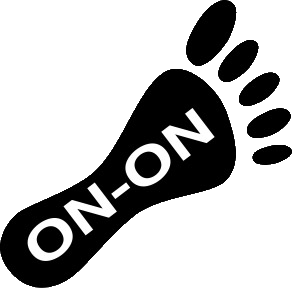 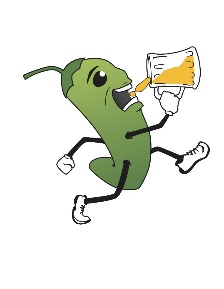 EventEventTimeWhat it isHash ProvidesHash ProvidesPrelubePrelubeAugust 26th
6:00 PMCome get set up early and hang out under the stars! BYOB, but we may have some Kahlua there…Hot ChocolateKahluaHot ChocolateKahluaAH3 CAMPOUT 
KICKOFF!AH3 CAMPOUT 
KICKOFF!August 27th
12:00 PMLunch, goodie bag handouts, and the opening taping of the keg ceremony (no keg, we just open the cooler)Subway
Snacks
Goodie Bags
Beer!Subway
Snacks
Goodie Bags
Beer!AH3 6th Anal
Campout TrailAH3 6th Anal
Campout Trail1:00 PMA glorious adventure through the magical Apache National Forest. Sperm Whale haresA hopefully not too shitty trailA hopefully not too shitty trailDinner/CircleDinner/Circle4:30 PMA chance for you to give honors, deal accusations, sing some songs, you know the deal. Lipstick will impress you with his chef skillz!BBQ, rice and beans, desert
Beer!BBQ, rice and beans, desert
Beer!HASH O LIMP DICKS!HASH O LIMP DICKS!6:30 PMShow off your drinking prowess and athleticism. Shiggy in the Shitter presides as head judge and glorious leaderFabulous prizes
Beer!Fabulous prizes
Beer!Naked Trail!!Naked Trail!!ZERO DARK THIRTYYou guys wanna go to a rave? I brought glowsticks… Yeast Face Pussy Boogers haresBeautiful, sculpted bodies
Beer!Beautiful, sculpted bodies
Beer!BrunchBrunchAugust 28th
9:00 AM
Yeah right you’re gonna be up at 9:00 AM… We’ll have breakfast ready for you whenever you do arise.Breakfast
Champagne
Bloody Mary’sBreakfast
Champagne
Bloody Mary’sHashers registering early for the AH3 Campout will get a goodie bag with the following!Custom Beer Cozy designed just for you!T-ShirtCommemorative PatchHandmade keychainRego by July 31st to ensure you get your bag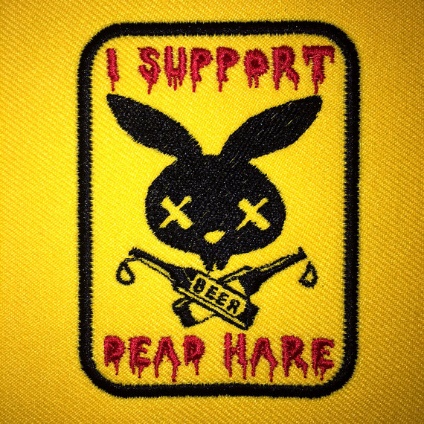 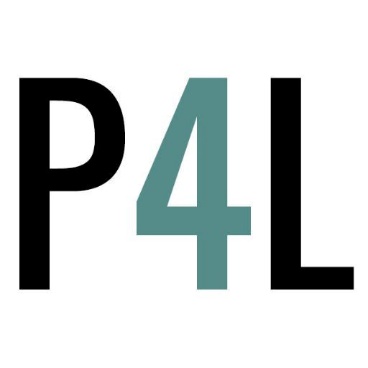 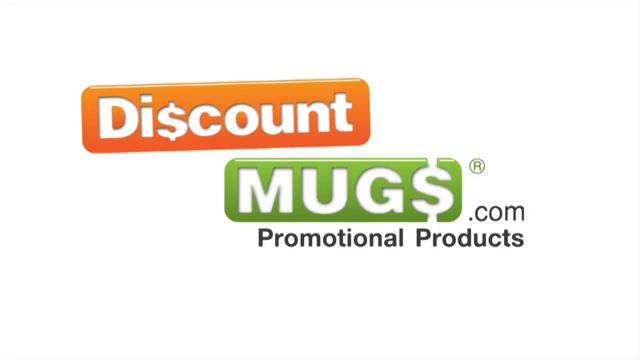 Hashers registering early for the AH3 Campout will get a goodie bag with the following!Custom Beer Cozy designed just for you!T-ShirtCommemorative PatchHandmade keychainRego by July 31st to ensure you get your bagHashers registering early for the AH3 Campout will get a goodie bag with the following!Custom Beer Cozy designed just for you!T-ShirtCommemorative PatchHandmade keychainRego by July 31st to ensure you get your bagHashers registering early for the AH3 Campout will get a goodie bag with the following!Custom Beer Cozy designed just for you!T-ShirtCommemorative PatchHandmade keychainRego by July 31st to ensure you get your bag